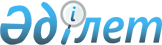 О признании утратившими силу некоторых решений Аральского районного маслихатаРешение Аральского районного маслихата Кызылординской области от 5 апреля 2024 года № 189. Зарегистрировано Департаментом юстиции Кызылординской области 9 апреля 2024 года № 8507-11
      В соответствии со статьей 27 Закона Республики Казахстан "О правовых актах" Аральский районный маслихат РЕШИЛ:
      1. Признать утратившими силу следующие решения Аральского районного маслихата:
      1) решение Аральского районного маслихата от 11 февраля 2016 года № 289 "Об утверждении правил проведения раздельных сходов местного сообщества в Аральском районе" (зарегистрировано в Реестре государственной регистрации нормативных правовых актов за № 5391);
      2) решение Аральского районного маслихата от 24 декабря 2021 года № 164 "О внесении изменений в решение Аральского районного маслихата от 11 февраля 2016 года № 289 "Об утверждении правил проведения раздельных сходов местного сообщества и определения количества представителей жителей села, улицы, многоквартирного жилого дома в Аральском районе"".
      2. Настоящее решение вводится в действие по истечении десяти календарных дней после дня его первого официального опубликования.
					© 2012. РГП на ПХВ «Институт законодательства и правовой информации Республики Казахстан» Министерства юстиции Республики Казахстан
				
      Председатель Аральского районного маслихата 

Б. Турахметов
